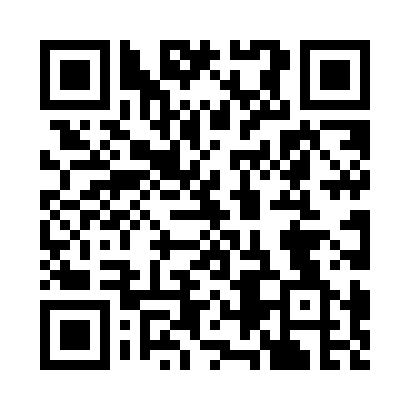 Prayer times for Tiitsuotsa, EstoniaWed 1 May 2024 - Fri 31 May 2024High Latitude Method: Angle Based RulePrayer Calculation Method: Muslim World LeagueAsar Calculation Method: HanafiPrayer times provided by https://www.salahtimes.comDateDayFajrSunriseDhuhrAsrMaghribIsha1Wed3:065:341:276:429:2111:402Thu3:055:311:276:449:2311:413Fri3:045:291:266:459:2511:424Sat3:035:261:266:469:2711:435Sun3:025:241:266:489:3011:446Mon3:015:221:266:499:3211:457Tue3:005:191:266:509:3411:468Wed2:595:171:266:519:3611:479Thu2:585:151:266:539:3911:4810Fri2:575:121:266:549:4111:4911Sat2:565:101:266:559:4311:5012Sun2:555:081:266:569:4511:5113Mon2:545:061:266:589:4711:5214Tue2:535:031:266:599:5011:5315Wed2:525:011:267:009:5211:5316Thu2:524:591:267:019:5411:5417Fri2:514:571:267:029:5611:5518Sat2:504:551:267:039:5811:5619Sun2:494:531:267:0510:0011:5720Mon2:484:511:267:0610:0211:5821Tue2:484:491:267:0710:0411:5922Wed2:474:471:267:0810:0612:0023Thu2:464:461:267:0910:0812:0124Fri2:464:441:267:1010:1012:0225Sat2:454:421:277:1110:1212:0226Sun2:454:411:277:1210:1412:0327Mon2:444:391:277:1310:1512:0428Tue2:434:381:277:1410:1712:0529Wed2:434:361:277:1510:1912:0630Thu2:424:351:277:1510:2112:0731Fri2:424:331:277:1610:2212:07